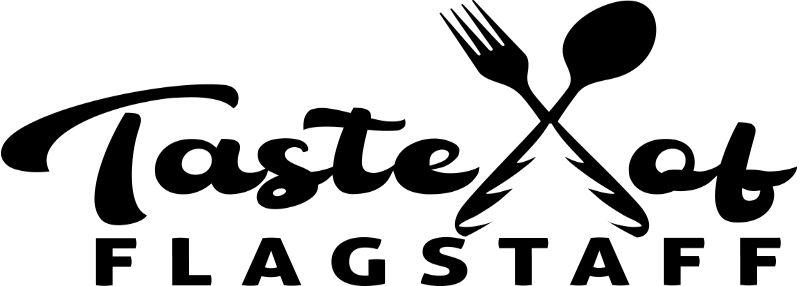 Victim Witness Services for Northern Arizona
Taste of Flagstaff 2023 Volunteer ApplicationPersonal Contact InformationDate: _____________________	Name: ___________________________________Phone	 - Home: _______________________ Cell: ____________________________Email Address: ________________________________________________________Emergency Contact InformationName: ____________________	Relationship with Volunteer: ___________________Phone: Home: ________________________ Cell: ____________________________Email Address: ________________________________________________________Sign me up for VWS Mailing List
How did you learn about this program? ______________________________________________________________________________________________________________________________________________________________________________________________________________________________________________________________________________________________________________________________________________________________________________________________________We protect your personal information and adhere to all legislative requirements with respect to privacy. We do not rent, sell, or trade lists of volunteers. We use your personal information to keep informed and up to date activities of the organization and its specific programs including, but not limited to; opportunities to volunteer, upcoming events, educational opportunities, and seasonal greeting. Signature: _____________________________		Date: ________________Please submit applications to staff@vwsnaz.org
All applications must be submitted by May 10th, 2023